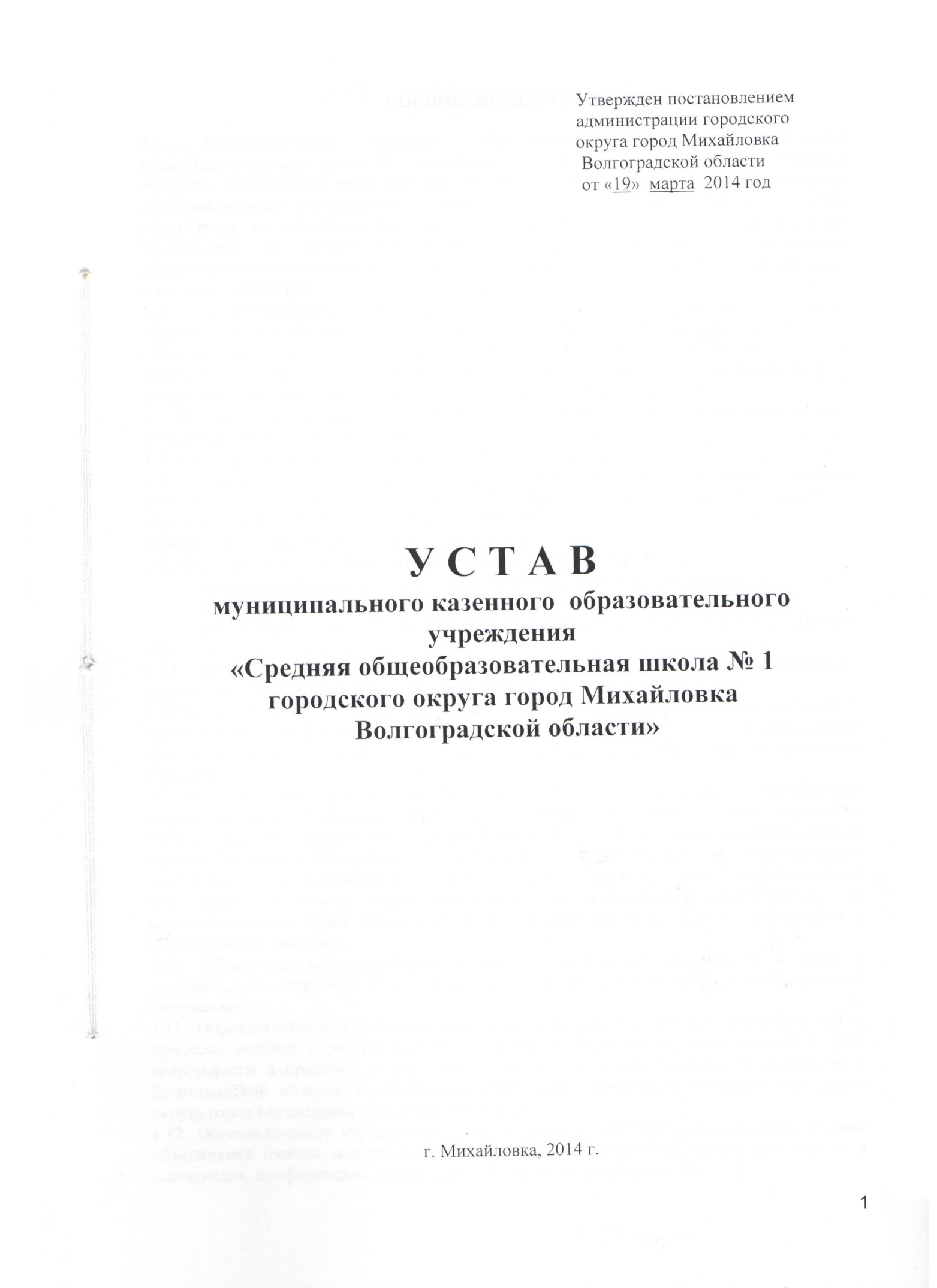 1.ОБЩИЕ ПОЛОЖЕНИЯ.1.1. Муниципальное казенное образовательное учреждение «Средняя общеобразовательная школа № 1 городского округа город Михайловка Волгоградской области», сокращенное наименование  МКОУ «СОШ  № 1» в дальнейшем именуемое «Образовательное учреждение», создано администрацией городского округа город Михайловка на основании постановления администрации городского округа город Михайловка № 766-2 «Об изменении типа Муниципального бюджетного образовательного учреждения «Средняя общеобразовательная школа № 1 г. Михайловки» и его переименовании.1.2. Муниципальное казенное образовательное учреждение «Средняя общеобразовательная школа № 1 городского округа город Михайловка Волгоградской области» является социально ориентированной некоммерческой организацией, не имеющей извлечение прибыли в качестве основной цели своей деятельности и не распределяющей полученную прибыль между участниками.1.3. По своей организационно-правовой форме  Образовательное учреждение является муниципальным казенным образовательным учреждением.1.4. Тип Образовательного учреждения: общеобразовательное.1.5. Наименование Образовательного учреждения: муниципальное казенное образовательное учреждение «Средняя общеобразовательная школа № 1 городского округа город Михайловка Волгоградской области». Сокращенное наименование: МКОУ «СОШ № 1».1.6. Место нахождения Образовательного учреждения: юридический адрес: 403348, Россия, Волгоградская обл., г. Михайловка, ул. Ленина, дом № 66;фактический адрес: 403348, Россия, Волгоградская обл., г. Михайловка, ул. Ленина, дом № 66.1.7. Учредителем Образовательного учреждения является администрация городского округа город Михайловка Волгоградской области.1.8.Образовательное учреждение в своей деятельности руководствуется законодательством Российской Федерации и Волгоградской области, муниципальными правовыми актами администрации городского округа город Михайловка и настоящим Уставом.1.9. Образовательное учреждение является юридическим лицом, имеет обособленное имущество, самостоятельный баланс, лицевые счета в финансовом органе городского округа город Михайловка Волгоградской области, печать со своим наименованием и гербом Российской Федерации, угловой штамп с наименованием, местонахождением Образовательного учреждения, бланки со своим наименованием. Образовательное учреждение от своего имени приобретает и осуществляет имущественные и неимущественные права, выступает истцом и ответчиком в суде в соответствии с федеральными законами. 1.10. Образовательное учреждение выдает документы об образовании и (или) о квалификации, документы об обучении в соответствии с законодательством Российской Федерации.1.11. Образовательное учреждение самостоятельно в осуществлении образовательного процесса, подборе и расстановке кадров, научной, финансовой, хозяйственной и иной деятельности в пределах, установленных законодательством Российской федерации и Волгоградской области, нормативными правовыми актами администрации городского округа город Михайловка и настоящим Уставом.1.12. Образовательное учреждение может вступать в педагогические, научные и иные объединения (союзы, ассоциации), в том числе международные, принимать участие в олимпиадах, конференциях, конгрессах, иных формах сотрудничества.1.13. Медицинское обслуживание обучающихся в Образовательном учреждении обеспечивается специально закрепленными за ним работниками из числа медперсонала городской детской поликлиники, детского отделения городской стоматологической поликлиники.1.14. Организация питания в Образовательном учреждении осуществляется организациями общественного питания или другими организациями на договорной основе между организацией и Образовательным учреждением по согласованию с Учредителем.1.15. Образовательное учреждение  в целях обеспечения занятости детей и подростков, их социальной защищенности вправе открывать в каникулярный период лагерь труда и отдыха с дневным пребыванием в соответствии с положением, разрабатываемым Образовательным учреждением.1.16 . Взаимоотношения Образовательного учреждения и обучающихся, а также их родителями (законными представителями обучающихся) регламентируются договором между Образовательным учреждением и родителями (законными представителями обучающихся), который заключается при приеме обучающихся для обучения в Образовательном учреждении.1.17. Права юридического лица Образовательного учреждения в части ведения уставной финансово-экономической деятельности  возникают с момента его государственной регистрации, а право на ведение образовательной деятельности и получения льгот, установленных законодательством РФ, возникают с момента выдачи ему в установленном порядке лицензии.1.18. В Образовательном учреждении не допускается принуждение обучающихся к вступлению в общественные, религиозные, общественно-политические организации (объединения), движения и партии, а также привлечение их к деятельности этих организаций и участию в агитационных компаниях и политических акциях.1.19. По инициативе обучающихся, их родителей (законных представителей) в Образовательном учреждении  могут быть созданы детские общественные объединения, которые регламентируются соответствующими положениями об объединениях обучающихся в Образовательном учреждении.1.20. Обучающиеся имеют право на посещение по своему выбору мероприятий, которые проводятся в Образовательном учреждении, осуществляющем образовательную деятельность, и не предусмотрены учебным планом, в порядке, установленном локальными нормативными актами. Привлечение обучающихся без их согласия и несовершеннолетних без согласия их родителей (законных представителей) к труду, не предусмотренному образовательной программой, запрещается.1.21. К компетенции Образовательного учреждения относится:1) разработка и принятие правил внутреннего распорядка обучающихся, правил внутреннего трудового распорядка, иных локальных   нормативных актов;2) материально-техническое обеспечение образовательной деятельности, оборудование помещений в соответствии с государственными и местными нормами и требованиями, в том числе в соответствии с федеральными государственными образовательными стандартами, федеральными государственными требованиями, образовательными стандартами;3) представление Учредителю и общественности ежегодного отчета о поступлении и расходовании финансовых и материальных средств, а также отчета о результатах самообследования;4) установление штатного расписания, если иное не установлено нормативными правовыми актами Российской Федерации;5) прием на работу работников, заключение с ними и расторжение трудовых договоров, если иное не установлено законодательством Российской Федерации, распределение должностных обязанностей, создание условий и организация дополнительного профессионального образования работников;6) разработка и утверждение образовательных программ   Образовательного учреждения;7) разработка и утверждение программы развития   Образовательного учреждения;8) прием обучающихся в   Образовательное учреждение;9) определение списка учебников в соответствии с утвержденным федеральным перечнем учебников, рекомендованных к использованию при реализации имеющих государственную аккредитацию образовательных программ, а также учебных пособий, допущенных к использованию при реализации указанных образовательных программ;10) осуществление текущего контроля успеваемости и промежуточной аттестации обучающихся, установление их форм, периодичности и порядка проведения;11) индивидуальный учет результатов освоения обучающимися образовательных программ, а также хранение в архивах информации об этих результатах на бумажных и (или) электронных носителях;12) использование и совершенствование методов обучения и воспитания, образовательных технологий, электронного обучения;13) проведение самообследования, обеспечение функционирования внутренней системы оценки качества образования;14) создание необходимых условий для охраны и укрепления здоровья, организации питания обучающихся и работников  Образовательного учреждения;15) создание условий для занятия обучающимися физической культурой и спортом;16) приобретение или изготовление бланков документов об образовании;17) установление требований к одежде обучающихся, если иное не установлено Федеральным законом «Об образовании в Российской Федерации» или законодательством Волгоградской области;18) содействие деятельности общественных объединений обучающихся, родителей (законных представителей) несовершеннолетних обучающихся, осуществляемой в Образовательном учреждении  и не запрещенной законодательством Российской Федерации или законодательством Волгоградской области;19) организация научно-методической работы, в том числе организация и проведение научных и методических конференций, семинаров и других форм;20) обеспечение создания и ведения официального сайта   учреждения в информационно-телекоммуникационной сети «Интернет» (далее – сеть Интернет);21) иные вопросы в соответствии с законодательством Российской Федерации или законодательством Волгоградской области.1.22.    Образовательное учреждение обеспечивает открытость и доступность следующей информации:1) информации:а) о дате создания  учреждения, об учредителе, о месте нахождения   учреждения,    режиме, графике работы, контактных телефонах и об адресах электронной почты;б) о структуре и об органах управления  учреждением;в) о реализуемых образовательных программах с указанием учебных предметов,  курсов, дисциплин (модулей), практики, предусмотренных соответствующей образовательной программой;г) о численности обучающихся по реализуемым образовательным программам за счет бюджетных ассигнований;д) о языках образования;е) о федеральных государственных образовательных стандартах, об образовательных стандартах (при их наличии);ж) о руководителе  учреждения, его заместителях;з) о персональном составе педагогических работников с указанием уровня  образования, квалификации и опыта работы;и) о материально-техническом обеспечении образовательной деятельности (в том   числе о наличии оборудованных учебных кабинетов, объектов для проведения  практических занятий, библиотек, объектов спорта, средств обучения и             воспитания, об условиях питания и охраны здоровья обучающихся, о доступе к  информационным системам и информационно-телекоммуникационным сетям, об  электронных образовательных ресурсах, к которым обеспечивается доступ обучающихся);к) об объеме образовательной деятельности, финансовое обеспечение которой осуществляется за счет бюджетных ассигнований местного бюджета;л) о поступлении финансовых и материальных средств и об их расходовании по итогам финансового года;м) о трудоустройстве или дальнейшем обучении выпускников;        2) копий:а) Устава образовательного учреждения;б) лицензии на осуществление образовательной деятельности (с приложениями);в) свидетельства о государственной аккредитации (с приложениями);г) бюджетной сметы учреждения;д) локальных нормативных актов, предусмотренных частью 2 статьи 30 Федерального закона «Об образовании в Российской Федерации» (ФЗ №273 от 29.12.2012 г.), правил внутреннего распорядка обучающихся, правил внутреннего трудового распорядка, коллективного договора;        3) отчета о результатах самообследования. Показатели деятельности учреждения, подлежащей самообследованию, и порядок его проведения устанавливаются федеральным органом исполнительной власти, осуществляющим функции по выработке государственной политики и нормативно-правовому регулированию в сфере образования;       4) документа о порядке оказания платных образовательных услуг, в том числе образца договора об оказании платных образовательных услуг, документа об утверждении стоимости обучения по каждой образовательной программе;       5) предписаний органов, осуществляющих государственный контроль (надзор) в сфере образования, отчетов об исполнении таких предписаний.       6) иной информации, которая размещается, опубликовывается по решению  Образовательного учреждения  и (или) размещение, опубликование которой являются обязательными в соответствии с законодательством Российской Федерации или законодательством Волгоградской области.1.23. Информация и документы, указанные в п.1.22, если они в соответствии с законодательством Российской Федерации не отнесены к сведениям, составляющим государственную и иную охраняемую законом тайну, подлежат размещению на официальном сайте  Образовательного учреждения  в сети Интернет и обновлению в течение десяти рабочих дней со дня их создания, получения или внесения в них соответствующих изменений. Порядок размещения на официальном сайте  учреждения  в сети Интернет и обновления информации об   учреждении, в том числе ее содержание и форма ее предоставления, устанавливается Правительством Российской Федерации.     1.24. Образовательное учреждение самостоятельно в формировании своей структуры, если иное не установлено федеральными законами.2. ПРЕДМЕТ, ЦЕЛИ,  ВИДЫ ДЕЯТЕЛЬНОСТИ  И ОТВЕТСТВЕННОСТЬ ОБРАЗОВАТЕЛЬНОГО УЧРЕЖДЕНИЯ.2.1. Образовательное учреждение осуществляет свою деятельность в соответствии с предметом и целями деятельности путем выполнения работ, оказания услуг в сфере образования.2.2. Предметом деятельности Образовательного учреждения является реализация основных образовательных программ начального общего, основного общего, среднего общего  образования, дополнительного образования.2.3. Основными целями   Образовательного учреждения  являются:2.3.1.Создание условий, гарантирующих реализацию гражданам Российской Федерации  право на получение общедоступного и бесплатного общего образования всех уровней;  2.3.2.  Формирование общей культуры личности обучающихся на основе усвоения обязательного минимума содержания общеобразовательных программ;2.3.3.  Создание благоприятных условий  для разностороннего развития личности, в том числе  возможности  удовлетворения  потребности  в самообразовании и получении дополнительного образования; 2.3.4.  Адаптация  обучающихся к жизни в обществе;2.3.5. Создание основы для осознанного выбора и последующего освоения профессиональных образовательных программ;2.3.6.  Воспитание гражданственности, трудолюбия, уважения к правам и свободам человека, любви к окружающей природе, Родине, семье;2.3.7.  Осуществление  обучения и воспитания  в интересах личности, общества, государства;2.3.8.  Охрана здоровья и  социальной защиты обучающихся  и работников Образовательного  учреждения.2.4. Основным видом деятельности   учреждения  в соответствии с основными целями является   образовательная деятельность, направленная на: -реализацию общеобразовательной программы начального общего образования -нормативный срок  освоения - 4 года, -реализацию общеобразовательной программы основного общего образования - нормативный срок  освоения - 5 лет, -реализацию  общеобразовательной программы среднего общего образования - нормативный срок  освоения - 2 года;- реализацию общеобразовательной программы дополнительного образования по направлениям, предусмотренным приложением к лицензии на право ведения образовательной деятельности и в соответствии со сроками, указанными в приложении к лицензии:- физкультурно-спортивная - до 11 лет;- художественно-эстетическая - до 11 лет;- туристско-краеведческая - до 11 лет;-социально-педагогическая - до 11 лет;- научно-техническая - до 11 лет.2.5.   Образовательное учреждение в соответствии с законодательством Российской Федерации несет ответственность за:        – невыполнение или ненадлежащее выполнение функций, отнесенных к её компетенции;       –реализацию не в полном объеме образовательных программ в соответствии с учебным планом;       – качество образования своих выпускников;       – жизнь и здоровье обучающихся и работников   учреждения во время образовательного и воспитательного процессов;       - за нарушение или незаконное ограничение права на образование и предусмотренных законодательством об образовании прав и свобод обучающихся, родителей (законных представителей) несовершеннолетних обучающихся, нарушение требований к организации и осуществлению образовательной деятельности;- иные действия, предусмотренные законодательством Российской Федерации или законодательством Волгоградской области.2.6.  Образовательное  учреждение  вправе осуществлять иные виды деятельности лишь постольку, поскольку это служит достижению целей, ради которых оно создано, и соответствует этим целям.3. ОРГАНИЗАЦИЯ  ОБРАЗОВАТЕЛЬНОГО ПРОЦЕССА    И ЕГО ОСНОВНЫЕ ХАРАКТЕРИСТИКИ.3.1. Обучение и воспитание в Образовательном учреждении  ведутся на русском языке, являются общедоступными и бесплатными.3.2. Организация образовательного процесса в Образовательном учреждении строится на основе учебного плана и программ, разрабатываемых самостоятельно в соответствии с федеральными государственными образовательными стандартами и утвержденным Директором Образовательного учреждения (далее – Директор).          Учебные нагрузки для обучающихся не должны превышать предельно допустимых норм, определенных рекомендациями органов здравоохранения.3.3. Образовательная программа Образовательного учреждения включает в себя основной (базовый) и дополнительный (развивающий) компоненты.3.4. Образовательное учреждение реализует следующие образовательные программы:- начального общего образования ( нормативный срок освоения 4 года ) – 1-4 классы;- основного общего образования (нормативный срок освоения 5 лет) – 5-9 классы;- среднего общего образования (нормативный срок освоения 2 года) – 10-11 классы.3.5. Образовательное учреждение может реализовывать дополнительные образовательные программы различной направленности за пределами образовательных программ, определяющих статус Образовательного учреждения.3.6. Образовательное учреждение может предоставлять бесплатные дополнительные услуги (в пределах выделенных бюджетных средств);3.6.1. Реализация дополнительных образовательных программ различных направленностей: художественно-эстетической, физкультурно-спортивной, социально-педагогической, культурологической, естественнонаучной и других, предусмотренных приложением к лицензии на право ведения образовательной деятельности в Образовательном учреждении.3.7. Образовательное учреждение осуществляет образовательный процесс в соответствии с уровнями общего образования.3.7.1. Первый уровень  – начальное общее образование, задачами которого являются воспитание и развитие обучающихся, овладение ими чтением, письмом, счетом, основными навыками учебной деятельности, элементами теоретического мышления, простейшими навыками самоконтроля, культурой поведения и речи, основами личной гигиены и здорового образа жизни. Организация образовательного процесса для обучающихся на данной ступени общего образования строится с учетом введения нового Федерального государственного образовательного стандарта начального общего образования, реализация которого осуществляется через изучение обязательных предметных областей и направлений внеурочной деятельности.           Задачей начального общего образования в соответствии с Федеральным государственным образовательным стандартом начального общего образования, утвержденного приказом Министерства образования и науки РФ от 06.10.2009 г. № 373, является становление основ гражданской идентичности и мировоззрения обучающихся; формирование основ умения учиться и способности к организации своей деятельности – умение принимать, сохранять цели, следовать им в учебной деятельности, планировать свою деятельность, осуществлять ее контроль и оценку, взаимодействовать с педагогом и сверстниками в учебном процессе; духовно-нравственное развитие и воспитание обучающихся, предусматривающее принятие ими моральных норм, нравственных установок, национальных ценностей; укрепление физического и духовного здоровья обучающихся.            Основная образовательная программа начального общего образования определяет содержание и организацию образовательного процесса на ступени начального общего образования и направлена на формирование общей культуры, духовно-нравственное, социальное, личностное и интеллектуальное развитие  обучающихся, создание основы для самостоятельной реализации учебной деятельности, обеспечивающей социальную успешность, развитие творческих способностей, саморазвитие и самосовершенствование, сохранение и укрепление здоровья обучающихся.            Основная образовательная программа начального общего образования включает в себя пояснительную записку, программу духовно-нравственного развития и воспитания  обучающихся на ступени начального общего образования; планируемые результаты освоения обучающимися основной образовательной программы начального общего образования; базисный учебный план; программу формирования универсальных учебных действий у обучающихся на ступени начального общего образования; программы отдельных учебных предметов, курсов; программу формирования культуры здорового и безопасного образа жизни; систему оценки достижения планируемых результатов освоения основной образовательной программы начального общего образования, программу коррекционной работы.              Начальное общее образование является базой для получения основного образования.3.7.2. Второй уровень  – основное общее образование, задачами которого являются обеспечение усвоения обучающимися общеобразовательных программ основного общего образования, создание условий становления и формирования личности обучающихся, их склонностей, интересов и способности к социальному самоопределению.             Исходя из запросов обучающихся и их родителей (законных представителей), при наличии соответствующих условий в Образовательном учреждении на втором уровне  может быть введена предпрофильная подготовка.              Основное общее образование является базой для получения среднего (полного) общего образования, начального и среднего профессионального образования.3.7.3. Третий уровень – среднее  общее образование, которое обеспечивает освоение обучающимися образовательных программ среднего  общего образования, развитие познавательных интересов и творческих способностей обучающихся, формирование навыков самостоятельной учебной деятельности на основе дифференциации обучения. Среднее общее образование является основой для получения начального, среднего и высшего профессионального образования.            При наличии условий в Образовательном учреждении и исходя из запросов обучающихся  и их родителей (законных представителей),  Образовательное  учреждение может вводить профильное обучение.3.8. Возраст и время обучения на каждом уровне  определяется действующим законодательством РФ.3.9. Прием в Образовательное учреждение осуществляется в соответствии с законодательством РФ. Правила приема в Образовательное учреждение определяются Образовательным учреждением. Образовательное обучение детей в Образовательном учреждении начинается с достижения  ими возраста 6 лет и 6 месяцев на 1 сентября года поступления при отсутствии противопоказаний по состоянию здоровья, но не позже достижения ими возраста 8 лет и проживающих на территории микрорайона Образовательного учреждения, закрепленного Учредителем и имеющих право на получение общего образования.  Прием в 1 класс Образовательного учреждения детей	 более раннего или более позднего возраста осуществляется по согласованию с Учредителем. Данное согласование оформляется письменно и хранится в личном деле обучающегося.           Прием в Образовательное учреждение осуществляется на принципах равных условий  для всех поступающих, за исключением лиц, которым в законодательстве РФ предоставляется преимущественное право.           Образовательное учреждение, закончив прием в первый класс всех детей, зарегистрированных на закрепленной территории, вправе осуществлять прием детей, не зарегистрированных на закрепленной территории, не ранее 1 августа, но не позднее 5 сентября.           При приеме на свободные места граждан, не зарегистрированных на закрепленной территории, преимущественным правом обладают граждане, имеющие право на первоочередное предоставление места в Образовательное учреждение в соответствии с законодательством.           Регистрация граждан Российской Федерации по месту пребывания и по месту жительства или отсутствие таковой не являются основанием для отказа в приеме для обучения в Образовательном учреждении.           Основанием для поступления в Образовательное учреждение на все уровни обучения является заявление родителей (законных представителей) несовершеннолетних граждан, копии свидетельства о рождении ребенка, паспорта одного из родителей (законных представителей). По желанию родителей (законных представителей) может быть предоставлена медицинская справка о состоянии здоровья ребенка. Прием в 1 класс   оформляется приказом Директора Образовательного учреждения в течение 7 рабочих дней после приема документов. Обязательным условием является заключение договора между родителями (законными представителями) и Образовательным учреждением, который регулирует взаимоотношения между ними.3.10. Прием обучающихся в классы 1 и 2 уровней обучения в течение  учебного года осуществляется на основании заявления родителей (законных представителей), при предоставлении личного дела обучающегося, медицинской карты, ведомости текущей успеваемости. В классы третьего уровня обучения прием осуществляется на основании заявления родителей (законных представителей) или обучающегося  при предоставлении аттестата об основном общем образовании и медицинской справки о состоянии здоровья обучающегося. Зачисление обучающихся оформляется приказом Директора.3.11. Прием детей у семей граждан иностранных государств осуществляется на основании записи детей в паспорте родителей (законных представителей), медицинской справки (карты) и письменного заявления с указанием адреса фактического проживания.3.12. При  приеме в Учреждение обучающиеся и их родители (законные представители) должны быть ознакомлены с Уставом  Образовательного учреждения, свидетельством об аккредитации Образовательного учреждения, лицензией на право ведения образовательной деятельности, правилами для учащихся и другими документами, регламентирующими организацию образовательного процесса Образовательного учреждения.3.13. Образовательное учреждение  обеспечивает права каждого обучающегося в соответствии с Конвенцией о правах ребенка, принятой 44-й сессией Генеральной ассамблеи ООН, Законом Российской Федерации «Об основных гарантиях прав ребенка в Российской  Федерации», Законом Российской Федерации «Об образовании» и другими нормами действующего законодательства.3.14. С учетом потребностей и возможностей личности образовательные программы могут осваиваться в различных формах: в очной, семейного образования, экстерната и самообразования, в форме индивидуального обучения, сетевого взаимодействия. Допускается сочетание различных форм получения образования при наличии соответствующих условий в Образовательном учреждении. Обучение по индивидуальным учебным планам осуществляется в соответствии с действующими нормативными документами. Образовательное Учреждение вправе применять электронное обучение, дистанционные образовательные технологии при реализации образовательных программ в порядке, установленном федеральным органом исполнительной власти, осуществляющим функции по выработке государственной политики и нормативно-правовому регулированию в сфере образования. Продолжительность обучения определяется основными образовательными программами и учебными планами.3.15. В Образовательном учреждении в соответствии с федеральными государственными образовательными стандартами, в порядке, предусмотренном законами и иными нормативно-правовыми актами субъектов РФ, осуществляется получение обучающимися начальных знаний об обороне государства, о воинской обязанности граждан РФ и приобретение обучающимися навыков в области гражданской обороны, а также подготовка обучающихся – граждан мужского пола по основам военной службы.3.16. Обучающиеся, освоившие в полном объеме образовательную программу учебного года, переводятся в следующий класс по результатам  промежуточной аттестации.3.17. Образовательное учреждение самостоятельно выбирает систему оценок, форму, порядок и периодичность промежуточной  аттестации обучающихся в соответствии с Положением, утвержденном  Педагогическим советом Образовательного учреждения.3.18. При текущей, промежуточной, итоговой аттестации обучающихся используется 5-ти балльная система оценок: «5» - отлично, «4» - хорошо, «3» - удовлетворительно, «2» - неудовлетворительно, «1» - «ответ отсутствует». Оценки обучающихся фиксируются в классных журналах, личных делах (картах) обучающихся, дневниках, в том числе в электронных.            На уровне начального общего образования в 1-м классе и в течение первого полугодия 2-го класса используется только качественная оценка знаний, умений и навыков обучающихся.3.19. Текущая аттестация обучающихся включает в себя поурочное и почетвертное (полугодовое) оценивание результатов их учебы и проводятся:- во 2-9-х классах – по четвертям;- в 10-11-х классах – по полугодиям.                Обучающиеся переводного класса, достигшие отличных успехов в изучении учебных дисциплин и  имеющие оценки «5» во всех четвертях (полугодиях), а также итоговые отличные оценки, награждаются Похвальными листами «За отличные успехи в учении» в установленном порядке.3.20. Образовательное учреждение осуществляет индивидуальный учет результатов освоения обучающимися образовательных программ, а также хранение в архивах данных об этих результатах на бумажных или электронных носителях в порядке, утвержденном федеральным органом исполнительной власти в сфере образования.3.21. Родителям (законным представителям) обучающихся обеспечивается возможность ознакомления с ходом и содержанием образовательного процесса, а также с оценками успеваемости ребенка.3.22. Освоение образовательных программ в Образовательном учреждении завершается обязательной государственной итоговой аттестацией выпускников, осуществляемой в установленном порядке, выдачей выпускникам аттестатов установленного образца об основном общем образовании, о среднем общем образовании.3.23. Государственная (итоговая) аттестация обучающихся, освоивших образовательные программы среднего общего образования проводится в форме единого государственного экзамена в установленном законом порядке.3.24. Выпускники, достигшие особых успехов при освоении образовательной программы среднего общего образования, получают в установленном  законом порядке аттестаты особого образца (с отличием). 3.25. Выпускникам, достигшим особых успехов при освоении образовательной программы основного общего образования, выдается аттестат особого образца (с отличием).3.26. Лицам, не прошедшим государственную (итоговую) аттестацию за курс среднего общего образования или получившим на государственной (итоговой) аттестации за курс среднего общего образования неудовлетворительные результаты, выдаются справки установленного образца. 3.27. Обучающиеся на уровнях начального общего, основного общего и среднего общего образования, имеющие по итогам учебного  года академическую задолженность по одному предмету, переводятся в следующий класс условно. Обучающиеся обязаны ликвидировать академическую задолженность в течение следующего учебного года, а Образовательное учреждение обязано создать условия для ликвидации этой задолженности и обеспечить контроль за своевременностью ее ликвидации. Решение об условном переводе принимает Педагогический совет и оформляется  приказом Директора. Ответственность за ликвидацию учащимися академической задолженности в течение следующего учебного года возлагается на их родителей (законных представителей).3.28. Обучающиеся на уровнях  начального и основного общего образования, не освоившие образовательной программы учебного года и имеющие академическую задолженность по двум и более предметам или условно переведенные в следующий класс и не ликвидировавшие академическую задолженность по одному предмету, по усмотрению  родителей (законных представителей) оставляются на повторное обучение, или переводятся на обучение по адаптированным основным образовательным программам в соответствии с рекомендациями психолого-медико-педагогической комиссии, либо на обучение по индивидуальному учебному плану.3.29. Обучающиеся на уровне среднего общего образования, не освоившие образовательную программу учебного года по очной форме обучения и имеющие академическую задолженность по 2-м и более предметам или условно переведенные в следующий класс и не ликвидировавшие академическую задолженность по одному предмету, продолжают получать образование в иных формах.3.30. Перевод обучающегося в следующий класс осуществляется по решению Педагогического совета в соответствии с его компетенцией, определенной Уставом учреждения и оформляется приказом Директора.3.31. Обучающиеся, не освоившие образовательную программу предыдущего уровня, не допускаются к обучению на следующем уровне общего образования.3.32. Учебный год в Образовательном учреждении начинается с 1 сентября, если этот день приходится на выходной, то в этом случае учебный год начинается в первый, следующий за ним, рабочий день.3.33. Продолжительность учебного года в 1-х классах составляет не менее 33 недель, во 2-11-х классах – не менее 34 недель, без учета периода проведения государственной (итоговой) аттестации.3.34 Продолжительность каникул в течение учебного года составляет не менее 30 календарных дней, а летом – не менее 8 недель.             Для обучающихся в 1-х классах в течение учебного года устанавливаются дополнительные недельные каникулы.3.35. Организация образовательного процесса в Образовательном Учреждении строится на основе годового календарного учебного графика, утверждаемого Директором Образовательного учреждения и согласованного с Учредителем. 3.36. Режим работы Образовательного учреждения, учебная нагрузка, расписание занятий обучающихся устанавливаются на основании учебного плана в соответствии с санитарно-гигиеническими требованиями.         Образовательное учреждение работает в 5-дневном недельном режиме. Продолжительность уроков:1-2 четверть: 1 класс – 35 минут,                       2-11 классы – 40 минут,3-4 четверть: 1-11 классы – 40 минут.3.37. По желанию родителей (законных представителей) обучающихся в Образовательном учреждении могут быть открыты группы продленного дня.3.38. Предельная наполняемость классов и групп продленного дня устанавливается в соответствии с действующим законодательством РФ в области образования. 3.39. При проведении занятий по иностранному языку во 2-11-х классах, технологии в 5-11-х классах, физической культуре в 10-11-х классах, по информатике и вычислительной технике, физике и химии (при проведении практических занятий) класс делится на 2 подгруппы при его наполняемости 25 человек.                При наличии необходимых условий и средств возможно деление на подгруппы классов с меньшей наполняемостью при проведении занятий по другим  предметам, а также 2-4 классов при изучении иностранного языка.3.40. Перевод (направление) обучающихся в специальные (коррекционные) классы осуществляется Учредителем  только с согласия родителей (законных представителей) обучающихся по заключению территориальной психолого-медико-педагогической комиссии.3.41.  Перевод обучающихся в открытую (сменную) общеобразовательную школу осуществляется с согласия родителей (законных представителей) по согласованию с Учредителем и на основании решения городской комиссии по делам несовершеннолетних и защите их прав.3.42. Дисциплина в Образовательном учреждении поддерживается на основе уважения человеческого достоинства обучающихся и работников Образовательного учреждения. Применение методов физического и психического насилия по отношению к обучающимся не допускается.3.43. Образовательное учреждение может реализовывать дополнительные образовательные программы и оказывать дополнительные образовательные платные услуги не в рамках и не взамен программ, финансируемых из бюджета.3.43.1. Виды оказываемых Образовательным учреждением дополнительных платных образовательных услуг устанавливаются Педагогическим и Управляющим Советами Образовательного учреждения.3.43.2. Порядок и условия предоставления платных дополнительных образовательных услуг устанавливаются Положением об оказании платных дополнительных образовательных услуг, утверждаемым Директором  и на основании действующего законодательства.3.43.3. Образовательное учреждение  может предоставлять следующие платные дополнительные услуги, не предусмотренные образовательными программами, определяющими статус Образовательного учреждения и федеральными государственными образовательными стандартами (на договорной основе):- преподавание специальных дисциплин сверх часов и сверх программы по данной дисциплине, предусмотренной учебным планом;- проведение занятий по углубленному изучению предметов (за рамками основных образовательных программ);- ведение различных курсов (по подготовке к поступлению в вузы и сузы, по изучению иностранных языков, др.);- создание студий, групп, кружков  по обучению и  приобщению детей к знаниям мировой культуры, живописи, графики, скульптуры, народных промыслов и всему тому, что направлено на всестороннее развитие личности и не может быть дано в рамках федеральных государственных образовательных стандартов;- создание различных кружков, секций, групп по укреплению здоровья;- создание групп по адаптации детей к условиям школьной жизни.            Платные дополнительные образовательные услуги оказываются только с письменного согласия потребителя на основании договора.            Образовательное учреждение до заключения договора  предоставляет потребителю полную и достоверную информацию об исполнителе и  оказываемых образовательных услугах, обеспечивающих возможность их правильного выбора.             Образовательное учреждение устанавливает категорию потребителей, имеющих право на получение льгот при оплате получаемых платных дополнительных образовательных услуг, разрабатывает и соблюдает учебный план и расписание занятий.               Денежные расчеты за оказанные услуги  осуществляются либо через кредитные учреждения посредством безналичного расчета, либо при осуществлении наличных денежных расчетов применяется контрольно-кассовая техника.               При обнаружении недостатков оказанных платных образовательных услуг, в том числе оказания их не в полном объеме, предусмотренном образовательными программами и учебными планами, потребитель вправе по своему выбору потребовать:- безвозмездного оказания образовательных услуг;- соответствующего уменьшения стоимости оказанных образовательных услуг;- возмещения понесенных расходов по устранению недостатков оказанных образовательных услуг своими силами или третьими лицами.              Потребитель вправе расторгнуть договор и потребовать полного возмещения убытков, если в установленный договором срок недостатки оказанных платных дополнительных образовательных  услуг не устранены Образовательным учреждением, либо имеют существенный характер.              Образовательное учреждение ежегодно предоставляет Учредителю и общественности отчет о поступлении и расходовании средств, полученных в счет оплаты дополнительных образовательных услуг.               Средства,  полученные от оказания платных дополнительных образовательных услуг, поступают в бюджет городского округа город Михайловка Волгоградской области.              Образовательное учреждение имеет право привлекать сторонние организации  для оказания платных дополнительных образовательных услуг при наличии у них соответствующей лицензии на право образовательной деятельности.4.УЧАСТНИКИ ОБРАЗОВАТЕЛЬНОГО ПРОЦЕССА, РАБОТНИКИ ШКОЛЫ, ИХ ПРАВА И ОБЯЗАННОСТИ.4.1. Участниками образовательного процесса являются обучающиеся, педагогические работники Образовательного учреждения, родители (законные представители) обучающихся.    4.2      Обучающиеся в Образовательном учреждении  имеют право на:- получение общего образования по очной форме до достижения ими возраста 18 лет;- выбор формы получения образования;- обучение в рамках федеральных государственных образовательных стандартов по индивидуальному учебному плану, ускоренный курс обучения;- получение дополнительных (в том числе платных) образовательных услуг;- участие в управлении Образовательным учреждением  в форме, определенной Уставом;- уважение человеческого достоинства, свободу совести и информации, свободное выражение собственных взглядов и убеждений;- свободное посещение мероприятий, не предусмотренных учебным планом;- защиту от всех форм физического и психического насилия;-  охрану жизни и здоровья во время образовательного процесса.-  на получение бесплатного образования в соответствии с новыми федеральными государственными образовательными стандартами;- на выбор направлений внеурочной деятельности;- выбор факультативных и элективных учебных курсов, дисциплин (модулей) из перечня, предлагаемого учреждением;- каникулы - плановые перерывы для получения образования, для отдыха и иных социальных целей в соответствии с законодательством об образовании и календарным учебным графиком учреждения;- участие в управлении учреждением в порядке, установленном Уставом учреждения;- ознакомление со свидетельством о государственной регистрации, Уставом, лицензией, свидетельством о государственной аккредитации и другими документами, регламентирующими организацию и осуществление образовательной деятельности учреждения;- бесплатное пользование библиотечно-информационными ресурсами, учебной и спортивной базой учреждения;- развитие творческих способностей и интересов, включая участие в конкурсах, олимпиадах, выставках, смотрах, спортивных мероприятиях;- поощрение за успехи в учебной, физкультурной, общественной, научно-технической, творческой, экспериментальной и инновационной деятельности.4.3. Обучающиеся  обязаны:- добросовестно осваивать образовательную программу, выполнять индивидуальный учебный план;- выполнять требования Устава Образовательного учреждения, правил внутреннего распорядка, правил охраны труда и техники безопасности;- заботиться о сохранении и об укреплении своего здоровья, стремиться к нравственному, духовному и физическому развитию и самосовершенствованию;- уважать честь и достоинство других обучающихся и работников учреждения, не создавать препятствий для получения образования другими обучающимися;- бережно относиться к имуществу учреждения.4.4. По согласию родителей (законных представителей), комиссии по делам несовершеннолетних и защите их прав  Учредителя обучающийся, достигший возраста пятнадцати лет, может оставить Образовательное учреждение  до получения общего образования.           Комиссия по делам несовершеннолетних и защите их прав совместно с родителями (законными представителями) несовершеннолетнего, оставившего Образовательное учреждение  до получения основного общего образования, и органом местного самоуправления в месячный срок принимает меры, обеспечивающие трудоустройство этого несовершеннолетнего и продолжение освоения им образовательной программы основного общего образования по иной форме обучения.               По решению Педагогического совета Образовательного учреждения за совершенные неоднократно грубые нарушения Устава школы, допускается исключение из данного образовательного учреждения обучающегося, достигшего возраста пятнадцати  лет.                Исключение обучающегося  из Образовательного учреждения  применяется, если меры воспитательного характера не дали результата и дальнейшее пребывание обучающегося в Образовательном учреждении  оказывает отрицательное влияние  на других обучающихся, нарушает их права и права работников Образовательного учреждения, а также нормальное  функционирование образовательного учреждения.               Решение об исключении обучающегося, не получившего общего образования, принимается с учетом мнения его родителей (законных представителей) и с согласия комиссии по делам несовершеннолетних и защите их прав. Решение об исключении детей-сирот и детей, оставшихся без попечения родителей, принимается с согласия комиссии по делам несовершеннолетних и защите их прав и органа опеки и попечительства.               Образовательное учреждение  незамедлительно информирует об исключении обучающегося его родителей (законных представителей) и орган местного самоуправления.              Комиссия по делам несовершеннолетних и защите их прав совместно с Учредителем и родителями (законными представителями) несовершеннолетнего, исключенного из Образовательного учреждения, в месячный срок принимает меры, обеспечивающие трудоустройство этого несовершеннолетнего и (или) продолжение его обучения в другом образовательном учреждении.4.5. За неисполнение или нарушение Устава Образовательного учреждения, правил внутреннего распорядка и иных локальных нормативных актов по вопросам организации и осуществления образовательной деятельности к обучающимся могут быть применены меры дисциплинарного взыскания: замечания, выговор, отчисление из Образовательного Учреждения.4.6. Отношения между Образовательным учреждением  и родителями (законными представителями) обучающихся регулируются настоящим Уставом, а также договором, заключенным между ними и Образовательным учреждением.4.7. Родители (законные представители) имеют право: - защищать законные права и интересы детей;- выбирать формы получения образования;- участвовать в управлении Образовательным учреждением  в форме, определенной  ее Уставом;- знакомиться с ходом и содержанием образовательного процесса, с оценками успеваемости обучающихся;- знакомиться с Уставом Образовательного учреждения, лицензией на право ведения образовательной деятельности, со свидетельством о государственной аккредитации Образовательного учреждения, основными образовательными программами, реализуемыми образовательным Учреждением, с правилами внутреннего распорядка Образовательного учреждения; правилами поведения обучающихся; расписанием учебных занятий и др.;- оказывать Образовательному учреждению посильную помощь в реализации уставных задач;- получать информацию о всех видах планируемых обследований (психологических, психолого-педагогических) обучающихся, давать согласие на проведение таких обследований или участие в таких обследованиях, отказаться от их проведения или участия в них, получать информацию о результатах проведенных обследований обучающихся;-присутствовать при обследовании детей психолого-медико-педагогической комиссией, обсуждении результатов обследования и рекомендаций, полученных по результатам обследования и,  высказывать свое мнение относительно предлагаемых условий для организации обучения и воспитания ребенка.4.8. Родители (законные представители) обязаны:- нести ответственность за воспитание и обучение своих детей и создание необходимых условий для получения ими общего образования;- регулярно контролировать посещение занятий обучающимися;- обеспечивать ликвидацию обучающимися академической задолженности;- своевременно предоставлять Образовательному учреждению  необходимую информацию об обучающемся;- выполнять Устав Образовательного учреждения  в части, касающейся их прав и обязанностей;- уважать труд и права работников Образовательного учреждения, поддерживать их авторитет;- возмещать вред, причиненный обучающимся имуществу Образовательного учреждения в порядке, предусмотренном ст.ст. 1064,1073,1074 Гражданского кодекса Российской Федерации.4.8.1. За неисполнение или ненадлежащее исполнения обязанностей, установленных Федеральным законом «Об образовании в Российской Федерации» и иными федеральными законами, родители (законные представители) несовершеннолетних обучающихся несут ответственность, предусмотренную законодательством Российской Федерации.4.9. Педагогические работники: - к педагогической деятельности в Образовательном учреждении допускаются  лица, имеющие необходимую профессиональную квалификацию, соответствующую требованиям тарифно-квалификационной характеристики по должности;  - комплектование персонала Образовательного учреждения осуществляется в соответствии со штатным расписанием;- Образовательное учреждение самостоятельно в подборе, приеме на работу работников, заключении с ними и расторжении трудовых договоров, распределении должностных обязанностей, создании условий в повышении профессиональной квалификации работников.4.10. К педагогической деятельности в Образовательном учреждении не допускаются лица:- лишенные права заниматься педагогической деятельностью в соответствии с вступившим в законную силу приговором суда;- имеющие или имевшие судимость, подвергающиеся или подвергавшиеся  уголовному преследованию (за исключением лиц, уголовное преследование в отношении которых прекращено по реабилитирующим основаниям) за преступление против жизни и здоровья, свободы, чести и достоинства личности (за исключением незаконного помещения в психиатрический стационар, клеветы и оскорбления), половой неприкосновенности и половой свободы личности, против семьи и несовершеннолетних, здоровья населения и общественной нравственности, а также против общественной безопасности;- имеющие неснятую или непогашенную судимость за умышленные тяжкие и особо тяжкие преступления;- признанные недееспособными в установленном федеральным законом порядке;- имеющие заболевания, предусмотренные перечнем, утвержденным органом исполнительной власти, осуществляющим функции по выработке государственной политики и нормативно-правовому регулированию в области здравоохранения.4.11. Для работников  Образовательного учреждения  работодателем является данное учреждение. Трудовые отношения между Образовательным учреждением  и ее работниками возникают на основании трудового договора, заключаемого ими в соответствии с Трудовым кодексом Российской Федерации.4.12. Педагогические работники Образовательного учреждения  имеют право:- на участие в управлении Образовательным учреждением  в порядке, определяемом Уставом;- на защиту профессиональной чести и достоинства;- на нормальные и безопасные условия труда, защиту в случаях чрезвычайных ситуаций;- на самостоятельный выбор и использование методики обучения и воспитания, учебников, учебных пособий и материалов, методов оценки знаний обучающихся;- на повышение своей квалификации;- на аттестацию на добровольной основе на соответствующую квалификационную категорию и получение ее в случае успешного прохождения аттестации;- на сокращенную рабочую неделю, на удлиненный оплачиваемый отпуск, на досрочное назначение трудовой пенсии по старости в порядке, установленном законодательством Российской Федерации;- на включение в педагогический стаж стажа работы в данном учреждении;-  на длительный, сроком до 1 года отпуск, не реже чем через каждые 10 лет непрерывной преподавательской работы. Порядок и условия предоставления длительного отпуска определяются соответствующим положением;- на меры социальной поддержки, установленные законодательством Российской Федерации, законами Волгоградской области, муниципальными правовыми актами  городского округа город Михайловка;- иные права, предусмотренные законодательством  Российской Федерации.4.13. Педагогические  работники Образовательного учреждения  обязаны: - иметь необходимую профессиональную квалификацию, соответствующую требованиям тарифно-квалификационной характеристики по должности и полученной специальности, подтвержденную документами об образовании;- проходить аттестацию на соответствие занимаемой должности  в порядке, установленном законодательством об образовании;- выполнять Устав Образовательного учреждения  и соблюдать Правила внутреннего трудового распорядка;- выполнять условия трудового договора;- выполнять должностные инструкции;- соблюдать должностные обязанности по охране труда;- проходить в соответствии с трудовым законодательством при поступлении на работу и периодические медицинские осмотры, а также внеочередные медицинские осмотры по направлению работодателя;- охранять жизнь и здоровье обучающихся во время образовательного процесса;- защищать детей от всех форм физического и психического насилия;- сотрудничать с семьей по вопросам воспитания и обучения детей;-  осваивать дополнительные профессиональные образовательные программы в объеме не менее 72 часов, не реже чем каждые пять лет в образовательных учреждениях, имеющих лицензию на право ведения данного вида образовательной деятельности;- незамедлительно сообщать администрации Образовательного учреждения  о возникновении ситуации, представляющей угрозу жизни и здоровью обучающихся, других работников, сохранности имуществу  Образовательного учреждения  ( в том числе имущества третьих лиц, находящегося у Образовательного учреждения, если Образовательное учреждение  несет ответственность за сохранность этого имущества);- следовать требованиям профессиональной этики, уважать честь и достоинство участников образовательного процесса;- осуществлять свою деятельность на высоком профессиональном уровне, обеспечивать в полном объеме реализацию преподаваемых учебных предметов, курсов, дисциплин в соответствии с утвержденной рабочей программой;- развивать у учащихся познавательную активность, самостоятельность, инициативу, творческие способности;-  формировать гражданскую позицию;- формировать у учащихся культуру здорового и безопасного образа жизни;- проходить в установленном законодательством порядке обучение и проверку знаний и навыков в области охраны труда.4.14. Для педагогических работников Образовательного учреждения устанавливается сокращенная продолжительность рабочего времени не более 36 часов в неделю.           Учебная нагрузка педагогических работников Образовательного учреждения, оговариваемая в трудовом договоре, может ограничиваться верхним пределом в случаях, установленных законодательством Российской Федерации. Объем учебной нагрузки (педагогической работы) педагогических работников  устанавливается, исходя из количества часов по учебному плану и учебным программам, обеспеченности кадрами, других условий работы в Образовательном учреждении.           Учебная нагрузка, объем которой больше или  меньше нормы часов за ставку заработной платы, устанавливается только с письменного согласия работника.            Установленный в начале учебного года объем учебной нагрузки не может быть уменьшен в течение учебного года по инициативе администрации Образовательного учреждения, за исключением случаев уменьшения количества часов по учебным планам и программам, сокращения количества классов (групп продленного дня). В зависимости от количества часов, предусмотренных учебным планом, учебная нагрузка педагогических работников может быть разной в первом и втором учебных полугодиях.             При установлении учебной нагрузки на новый учебный год педагогическим работникам, для которых Образовательное учреждение  является местом основной работы, как правило, сохраняется ее объем и преемственность преподавания предметов в классах.             На педагогического работника Образовательного учреждения  с его согласия приказом Образовательного учреждения могут возлагаться функции классного руководителя по организации и координации воспитательной работы с обучающимися в классе.4.15. Педагогическим работникам запрещается использовать образовательную деятельность для политической агитации, принуждения обучающихся к принятию политических, религиозных или иных убеждений либо отказу от них, для разжигания социальной, расовой, национальной или религиозной розни, для агитации, пропагандирующей исключительность, превосходство либо неполноценность граждан по признаку социальной, расовой, национальной, религиозной или языковой принадлежности, их отношения к религии, в том числе посредством сообщения обучающимся недостоверных сведений об исторических, о национальных, религиозных и культурных традициях народов, а также для побуждения обучающихся к действиям, противоречащим Конституции Российской Федерации.4.16. Педагогические работники несут ответственность за неисполнение или ненадлежащее исполнение возложенных на них обязанностей в порядке и в случаях, которые установлены федеральными законами.5. УЧРЕДИТЕЛЬ.5.1.  Учредителем   образовательного учреждения  является  администрация городского округа город Михайловка.  5.2. Учредитель:а) утверждает Устав   Образовательного учреждения, а также вносимые в него изменения;б) выполняет функции и полномочия Учредителя    Образовательного учреждения при её создании, реорганизации, изменении типа и ликвидации, утверждает передаточный акт или разделительный баланс, промежуточный и окончательный ликвидационный баланс, назначает ликвидационную комиссию;в) назначает руководителя   учреждения и прекращает его полномочия, а также заключает, изменяет и расторгает трудовой договор с ним;г) формирует и утверждает  муниципальное задание для   учреждения в соответствии с основными видами деятельности, предусмотренными настоящим Уставом;д) осуществляет финансовое обеспечение деятельности   учреждения;е) определяет порядок составления и утверждения отчета о результатах деятельности    учреждения и об использовании закрепленного за ним имущества;ж) устанавливает порядок составления, утверждения и ведения бюджетных смет    учреждения;з) согласовывает в установленном порядке распоряжение недвижимым имуществом     учреждения, в том числе передачу его в аренду;и) согласовывает распоряжение движимым имуществом   учреждения;к) осуществляет контроль за деятельностью     учреждения в порядке, установленном  законодательством Российской организации  в сфере образования;л) согласовывает создание или ликвидацию филиалов   учреждения, открытие или закрытие её представительств;м) осуществляет иные функции и полномочия Учредителя, установленные законодательством Российской Федерации.Решения по вопросам, связанным с распоряжением муниципальным имуществом, закрепленным за    Образовательным учреждением, принимаются Учредителем.   6. ОРГАНИЗАЦИЯ ДЕЯТЕЛЬНОСТИ И УПРАВЛЕНИЕ УЧРЕЖДЕНИЕМ.6.1. Управление Образовательным учреждением осуществляется в соответствии с федеральными законами, правовыми актами городского округа город Михайловка и настоящим Уставом.6.2. Исполнительным органом Образовательного учреждения является его Директор, который имеет право передавать часть своих полномочий  заместителям на период своего временного отсутствия.6.3. Управление Образовательным учреждением строится   на принципах сочетания единоначалия и самоуправления, гласности, открытости и самоуправления.6.4. Органами самоуправления Образовательным учреждением являются: Педагогический совет, Управляющий совет, общее собрание трудового коллектива.6.5. Коллектив Образовательного учреждения решает свои задачи при взаимодействии с родителями обучающихся через родительские комитеты классов, выбираемые ежегодно в каждом классе Образовательного учреждения. Представители родительской общественности Образовательного учреждения могут принимать участие в работе Педагогического совета и в работе Управляющего совета образовательного учреждения.6.6. Коллектив Образовательного учреждения решает свои задачи при взаимодействии с активом обучающихся в Образовательном учреждении через ученические общественные организации самоуправления. Представители ученического самоуправления могут принимать участие в работе Педагогического и Управляющего совета Образовательного учреждения.6.7. Трудовой коллектив  составляют все работники Образовательного учреждения. Полномочия трудового коллектива осуществляются общим собранием трудового коллектива. Собрание считается правомочным, если на нем присутствуют не менее двух третей списочного состава работников Образовательного учреждения. Решение общего собрания членов трудового коллектива принимается открытым голосованием.6.8. Общее собрание трудового коллектива Образовательного учреждения составляют все работники учреждения. Собрание считается правомочным, если на нем присутствует не менее 2/3 списочного состава работников учреждения. Решение общего собрания трудового коллектива принимается открытым голосованием.Общее собрание трудового коллектива работников Образовательного учреждения:- утверждает правила внутреннего трудового распорядка Образовательного учреждения;- обсуждает вопросы поощрения, представления к награждению работников Образовательного учреждения;- вносит предложения по улучшению деятельности Образовательного учреждения;- утверждает локальные акты Образовательного учреждения в пределах своей компетенции;- принимает решение о необходимости заключения коллективного договора и утверждает коллективный договор;- создает органы общественной самодеятельности - совет трудового коллектива- для ведения коллективных переговоров с администрацией Образовательного учреждения по вопросам заключения, изменения, дополнения коллективного договора и контроля за его выполнением;- определяет численность и сроки полномочий комиссии по трудовым спорам, избрание ее членов;- выдвигает коллективные требования работников Образовательного учреждения и избирает полномочных представителей для участия в решении коллективного трудового спора.6.9. Общее руководство Образовательным учреждением осуществляется Педагогическим советом Образовательного учреждения, руководит которым Директор Общеобразовательного учреждения.6.9.1. Педагогический совет Образовательного учреждения  действует на основе Положения о Педсовете, утвержденном Директором Образовательного учреждения, а все его решения протоколируются Секретарем Педсовета, выбираемым из числа работников Образовательного учреждения.6.9.2. Педагогический совет Образовательного учреждения  проводится не реже 4-х раз в год (1 раз в квартал), а его заседание считается действительным, если на нем присутствует  не менее 2/3 его членов.6.9.3. Решение Педагогического совета считается принятым, если за него проголосовало не менее 2/3 присутствующих. Регламент и форма проведения голосования устанавливается индивидуально по каждому вопросу.6.9.4. Приглашенные на заседание Педагогического совета председатели родительских комитетов и органов ученического самоуправления, другие работники Образовательного учреждения, представители Учредителя имеют право совещательного голоса.6.10. Компетенция Педагогического совета Образовательного учреждения.Педагогический совет:- разрабатывает основную образовательную программу, программу развития Образовательного учреждения;- принимает Устав, дополнения и изменения, вносимые в него;- определяет общее направление воспитательно-образовательной деятельности Образовательного учреждения;- разрешает конфликты, возникающие в ходе образовательного процесса;- утверждает учебные планы и программы, в том числе индивидуальные учебные планы и  программы; учебно-методические комплексы по предметам;- решает вопросы о переводе в очередной класс, о выпуске из школы согласовывает режим работы Образовательного учреждения и правила внутреннего трудового распорядка;- заслушивает отчеты администрации, педработников по направлению их деятельности, в том числе по внедрению федерального государственного образовательного стандарта;- определяет перечень и порядок предоставления дополнительных платных образовательных услуг; - решает  вопрос о введении  профилей обучения;- в рамках действующего законодательства принимает необходимые меры, ограждающие педработников и администрацию от необоснованного вмешательства в их профессиональную деятельность;- принимает решение по вопросам охраны Образовательного учреждения, организации питания учащихся и другим вопросам, регламентирующим жизнедеятельность Образовательного учреждения, не оговоренную настоящим Уставом;- издает локальные акты в пределах своей компетенции;- рассматривает вопросы о состоянии охраны труда;- рассматривает вопросы  повышения квалификации педработников;- рассматривает вопросы, касающиеся стимулирующих выплат педагогическим работникам на основе показателей их компетентностей.6.11. Решения Педагогического совета, принятые в пределах его компетенции в соответствии с законодательством, обязательны для всех членов коллектива Образовательного учреждения, родителей и учащихся.6.12. По итогам принятия Педагогическим советом Образовательного учреждения решений издается приказ Директора, который доводится до всех членов коллектива Образовательного учреждения.6.13. Образовательное учреждение возглавляет руководитель Образовательного учреждения – директор, с которым заключается  трудовой  договор.6.13.1. Директор Образовательного учреждения назначается Учредителем.6.13.2. К компетенции Директора Образовательного учреждения относятся вопросы осуществления руководства деятельностью Образовательного учреждения, за исключением вопросов, отнесенных федеральными законами, правовыми актами городского округа город Михайловка  к компетенции Учредителя Образовательного учреждения.6.13.3. Директор Образовательного учреждения организует выполнение решений Учредителя по вопросам деятельности Образовательного учреждения.6.13.4. Директор Образовательного учреждения без доверенности действует от имени Образовательного учреждения, в том числе представляет его интересы, подписывает заключаемые Образовательным учреждением муниципальные контракты, иные договоры, подлежащие исполнению за счет бюджетных средств, от имени городского округа  город Михайловка в пределах доведенных Образовательным учреждению лимитов бюджетных обязательств, если иное не установлено Бюджетным кодексом Российской Федерации, и с учетом принятых и не исполненных обязательств.6.13.5. Директор Образовательного учреждения по согласованию с Учредителем утверждает структуру и (или) штатное расписание Образовательного учреждения.6.13.6. Директор Образовательного учреждения утверждает годовую бюджетную отчетность Образовательного учреждения и регламентирующие деятельность Образовательного учреждения внутренние документы, приказы и распоряжения, дает поручения и указания, обязательные для исполнения всеми работниками Образовательного учреждения.6.14. Руководитель Образовательного учреждения обязан:а) в случае установления Образовательному учреждению муниципального задания обеспечивать его выполнение в полном объеме;б) обеспечивать исполнение муниципальных контрактов и иных договорных обязательств;в) обеспечивать сохранность, рациональное использование имущества, закрепленного на праве оперативного управления за Образовательным учреждением;г) обеспечивать целевое и рациональное использование бюджетных средств, в том числе на оказание муниципальных услуг (выполнение работ) и соблюдение Образовательным учреждением финансовой дисциплины в соответствии с федеральными законами;д) обеспечивать составление и утверждение отчета о результатах деятельности Образовательного  учреждения и об использовании имущества, закрепленного за ним на праве оперативного управления, в соответствии с требованиями, установленными Учредителем;е) обеспечивать своевременную выплату заработной платы работникам Образовательного учреждения, принимать меры по повышению размера заработной платы, а также обеспечивать безопасные условия труда работникам и нести ответственность в установленном порядке за ущерб, причиненный их здоровью и трудоспособности;ж) обеспечивать предварительное согласование с Учредителем распоряжения недвижимым имуществом Образовательного учреждения, закрепленным за ним на праве оперативного управления, в том числе передачу его в аренду и списание;з) обеспечивать предварительное согласование с Учредителем создания и ликвидации филиалов, открытие и закрытие представительств Образовательного учреждения;и) обеспечивать наличие мобилизационных мощностей и выполнение требований по гражданской обороне;к) выполнять иные обязанности, предусмотренные действующим законодательством и Уставом Образовательного учреждения, а также решениями и поручениями Учредителя.6.15. Управляющий совет Образовательного учреждения  действует на основе Положения об Управляющем совете Образовательного учреждения, а все его решения протоколируются секретарем Управляющего совета.6.15.1. Управляющий совет Образовательного учреждения  решает следующие задачи:- определяет основные направления образовательной программы и программы развития Образовательного учреждения;- защищает права и законные интересы участников образовательного процесса;- участвует в определении компонента Образовательного учреждения  в составе реализуемого государственного образовательного стандарта общего образования, профилей обучения, систем оценивания знаний обучающихся или промежуточной аттестации;- содействует в создании оптимальных условий для осуществления образовательного процесса и форм его организации в Образовательном учреждении;- осуществляет общественный контроль рационального использования выделяемых Образовательному учреждению  бюджетных средств, обеспечивает прозрачность финансово-хозяйственной деятельности Образовательного учреждения;- взаимодействует с Учредителем в формировании органов управления Образовательным учреждением в подборе кандидатур на замещение должности Директора Образовательного учреждения;- осуществляет контроль за здоровыми и безопасными условиями обучения, воспитания, труда.6.15.2. Управляющий совет Образовательного учреждения  проводит заседания по мере необходимости, но не реже 1 раза в 3 месяца, а также по инициативе председателя или по требованию Директора Образовательного учреждения, представителя Учредителя, а также по требованию не менее 25% членов Управляющего совета.6.15.3. Решения Управляющего совета считаются правомочными, если на его заседании присутствовало не менее половины его членов,          По приглашению члена Совета в заседании с правом совещательного голоса могут принимать участие лица, не являющиеся членами Управляющего совета, если против этого не возражает более  ½ членов Управляющего совета, присутствующих на заседании.6.15.4. Каждый член Управляющего совета обладает одним голосом. В случае равенства голосов решающим является голос председательствующего на заседании.            Решения Управляющего совета принимаются большинством голосов присутствующих членов Управляющего совета, а по вопросам, определенным Уставом, квалифицированным большинством (2/3) голосов и оформляются в виде решения Управляющего совета.6.15.5. Компетенция Управляющего совета:Управляющий совет Образовательного учреждения :- согласовывает Устав Образовательного учреждения, изменения и дополнения к нему;- согласовывает образовательный компонент Образовательного учреждения  государственного образовательного стандарта общего образования, профили обучения;- вносит предложения в Программу развития;- принимает решения о введении (отмене) в период занятий формы одежды для учащихся;- согласовывает годовой календарный учебный график образовательного учреждения;- принимает локальные акты Образовательного учреждения, отнесенные к компетенции Совета;- согласовывает выбор учебников из числа рекомендованных (допущенных) Министерством образования и науки РФ;- принимает участие в решении вопросов об исключении обучающихся из Образовательного учреждения;- рассматривает жалобы и заявления обучающихся, родителей (законных представителей) на действия педагогического, административного, технического персонала Учреждения, осуществляет  защиту прав участников образовательного процесса;- содействует привлечению внебюджетных средств для обеспечения деятельности и развития Образовательного учреждения, определяя направления и порядок их расходования;- согласовывает по представлению Директора Образовательного учреждения  бюджетную ставку, смету расходов бюджетного финансирования и смету расходования средств, полученных Образовательным учреждением от уставной, приносящей доход, деятельности;- осуществляет контроль за соблюдением здоровых и безопасных условий обучения и воспитания в Образовательном учреждении;- ходатайствует при наличии основания перед Директором Образовательного учреждения, Учредителем о расторжении трудового договора с работниками Образовательного учреждения  или о награждении (премировании) работников Образовательного учреждении;- представляет Учредителю и общественности ежегодный публичный отчет Образовательного учреждения по итогам учебного и финансового года;- принимает изменения и дополнения в Положение об Управляющем совете Образовательного учреждения;- участвует в оценке качества и результативности труда работников Образовательного учреждения, распределении выплат стимулирующего характера работникам Образовательного учреждения;- участвуют в оценке качества и результативности труда работников Образовательного учреждения, распределении выплат стимулирующего характера;- обеспечивает участие представителей общественности в процедурах итоговой аттестации учащихся Образовательного учреждения;- участвует в подготовке и утверждает публичный доклад Образовательного учреждения.6.15.6. Решения Управляющего совета, принятые в пределах     его компетенции и в соответствии с законодательством РФ, обязательны для всех его членов коллектива школы, родителей, учащихся.6.15.7. По итогам принятия Управляющим  советом Образовательного учреждения  решений издается приказ Директора, который доводится до сведения участников образовательного процесса.6.16. Для решения специфических вопросов научно-методической, экспериментальной и педагогической деятельности в рамках образовательного процесса в Образовательном учреждении функционируют Методический совет и методические объединения, структура и деятельность которых регламентируются соответствующими положениями.6.17. Для введения нового федерального государственного образовательного стандарта, с целью научно-методического и информационного сопровождения по решению педсовета создается Координационный совет ФГОС, деятельность которого регламентируется соответствующим положением.6.18. В целях учета мнения работников Образовательного учреждения по вопросам, связанным с деятельностью Образовательного учреждения и при принятии Образовательным учреждением локальных нормативных актов, затрагивающие их права и законные интересы, в Образовательном учреждении создается и действует профессиональный союз Образовательного учреждения.6.19. В Образовательном учреждении могут создаваться органы ученического самоуправления и ученические организации на добровольной основе. Образовательное учреждение предоставляет представителям ученических организаций необходимую информацию и допускает их к участию в заседаниях органов управления Образовательного учреждения при обсуждении вопросов, касающихся интересов обучающихся;6.20. В качестве общественной организации в Образовательном учреждении действуют классные родительские комитеты, которые содействуют объединению усилий семьи и школы в деле обучения и воспитания детей, оказывают помощь в определении и защите социально незащищенных обучающихся.6.21. Родительские комитеты в классах избираются на классных родительских собраниях в количестве, соответствующем решению собрания. Избранные члены классного родительского  комитета  избирают председателя и секретаря.          Родительские комитеты имеют право обсуждения вопросов школьной жизни и принятия решений в форме предложений. Родительские комитеты ведут протоколы своих заседаний, которые хранятся в   Образовательном учреждении. 7. Локальные нормативные акты Образовательного   учреждения7.1. Образовательное  учреждение  самостоятельно в принятии локальных нормативных актов в соответствии законодательством Российской Федерации, Волгоградской области и настоящим Уставом.7.2. Образовательное  учреждение принимает локальные нормативные акты, содержащие нормы, регулирующие образовательные отношения (далее - локальные нормативные акты), в пределах своей компетенции в соответствии с законодательством Российской Федерации и Волгоградской области,  муниципальными правовыми актами администрации  городского округа город Михайловка и в порядке установленном настоящим Уставом.7.3. Образовательное  учреждение  принимает локальные нормативные акты по основным вопросам организации и осуществления образовательной деятельности, в том числе регламентирующие правила приема обучающихся, режим занятий обучающихся, формы, периодичность и порядок текущего контроля успеваемости и промежуточной аттестации обучающихся, порядок и основания перевода, отчисления и восстановления обучающихся, порядок оформления возникновения, приостановления и прекращения отношений между Образовательным учреждением и обучающимися и (или) родителями (законными представителями) несовершеннолетних обучающихся.7.4. Локальные нормативные акты Образовательного учреждения принимаются в следующем порядке:- для разработки локального акта создается рабочая группа из числа участников образовательного процесса;- после того, как проект локального акта разработан, он поступает на обсуждение в орган управления Образовательным учреждением, который уполномочен принять данный локальный акт;- по итогам обсуждения рабочая группа вносит в проект локального акта поправки, изменения или дополнения;- затем локальный акт рассматривается и принимается педагогическим советом Образовательного учреждения, Управляющим советом Образовательного учреждения или общим собранием трудового коллектива;- после принятия локального акта он представляется на утверждение Директору;- приказ Директора Образовательного учреждения об утверждении локального акта доводится до сведения коллектива Образовательного учреждения.7.5. При принятии локальных нормативных актов, затрагивающих права обучающихся и работников    Образовательного учреждения, учитываются мнения профессионального союза работников Образовательного учреждения, органов самоуправления обучающихся, родителей. 7.6. Нормы локальных нормативных актов, ухудшающие положение обучающихся или работников Образовательного учреждения по сравнению с установленным законодательством об образовании, трудовым законодательством положением либо принятые с нарушением установленного порядка, не применяются и подлежат отмене      Образовательным учреждением.7.7. Образовательное учреждение издает следующие виды локальных актов, регламентирующих деятельность Образовательного учреждения: приказы, решения, инструкции, порядок, расписание, график, правила, план, распорядок, положение, договор и иные локальные акты. 7.8. Локальные акты не должны противоречить действующему законодательству и настоящему Уставу.8. ИМУЩЕСТВО И ФИНАНСОВОЕ ОБЕСПЕЧЕНИЕ ДЕЯТЕЛЬНОСТИ ОБРАЗОВАТЕЛЬНОГО УЧРЕЖДЕНИЯ.8.1. Имущество Образовательного   учреждения является  муниципальной  собственностью  городского округа город Михайловка  и закрепляется  администрацией городского округа город Михайловка за Образовательным   учреждением  на праве оперативного управления в установленном порядке.8.2. Образовательное    учреждение в отношении закрепленного за ней имущества осуществляет в пределах, установленных законом, в соответствии с целями своей деятельности, а также назначением этого имущества права владения, пользования и распоряжения им.8.3. Образовательное   учреждение  без согласования с Учредителем  не вправе отчуждать или иным способом распоряжаться закрепленным за ней имуществом.8.4. Плоды, продукция и доходы от использования имущества, находящегося в оперативном управлении Образовательного   учреждения, а также имущество, приобретенное Образовательным   учреждением по договору или иным основаниям, поступают в оперативное управление Образовательного   учреждения в порядке, установленном Гражданским кодексом Российской Федерации, другими законами и иными правовыми актами для приобретения права собственности.8.5. Имущество и средства Образовательного   учреждения отражаются в балансе и используются в соответствии с законодательством Российской Федерации.8.6. При осуществлении оперативного управления имуществом, отраженным в балансе, Образовательное  учреждение обязано:эффективно использовать имущество;обеспечивать сохранность и использовать имущество строго по целевому назначению;не допускать ухудшения технического состояния имущества (это требование не распространяется на ухудшения, связанные с нормативным износом этого имущества в процессе эксплуатации);осуществлять капитальный и текущий ремонт закрепленного за Образовательной  организацией имущества (при этом не подлежат возмещению любые производственные улучшения имущества).8.7. Собственник имущества вправе изъять излишнее, неиспользуемое или используемое не по назначению имущество, закрепленное им за Образовательным  учреждением либо приобретенное Образовательным   учреждением за счет средств, выделенных ей собственником на приобретение этого имущества. Имуществом, изъятым у Образовательного   учреждения, собственник этого имущества вправе распорядиться по своему усмотрению.8.8. Контроль за использованием по назначению и сохранностью муниципального имущества, закрепленного за Образовательным   учреждением на праве оперативного управления, осуществляет  Учредитель.Закрепленные за Образовательным  учреждением на праве оперативного управления объекты (здания, строения, сооружения) приватизации не подлежат.8.9. Земельные участки предоставляются Образовательному   учреждению на праве постоянного (бессрочного) пользования.8.10. Источниками формирования имущества Образовательного   учреждения являются:имущество, закрепленное за Образовательным  учреждением на праве оперативного управления;бюджетные средства;средства спонсоров и добровольные пожертвования граждан;иные источники, не запрещенные законодательством Российской Федерации.8.11. Финансовое обеспечение деятельности Образовательного   учреждения осуществляется за счет средств бюджета городского округа на основании бюджетной сметы, утвержденной Учредителем.Расходование денежных средств производится Образовательным   учреждением в порядке, установленном бюджетным законодательством Российской Федерации и иными нормативными правовыми актами, регулирующими бюджетные правоотношения.8.12. Образовательное  учреждение отвечает по своим обязательствам находящимися в её распоряжении денежными средствами. При недостаточности указанных денежных средств субсидиарную ответственность по обязательствам Образовательное   учреждение несет собственник её имущества.8.13. Образовательное  учреждение не вправе осуществлять долевое участие в деятельности других организаций (в том числе образовательных),  приобретать акции, облигации, иные ценные бумаги и получать доходы (дивиденды, проценты) по ним.8.14. Образовательное   учреждение вправе выступать в качестве арендатора и (или) арендодателя имущества.Заключение договора аренды возможно после проведения Учредителем экспертной оценки последствий такого договора для обеспечения образования, воспитания, развития, отдыха и оздоровления детей, оказание им медицинской, лечебно-профилактической помощи, социальной защиты и социального обслуживания детей. Договор аренды не может заключаться, если в результате экспертной оценки установлена возможность ухудшения указанных условий.8.15. Образовательное  учреждение вправе осуществлять за счет средств физических и (или) юридических лиц платные образовательные услуги, не предусмотренные муниципальным заданием либо соглашением о предоставлении субсидии на возмещение затрат, на одинаковых при оказании одних и тех же услуг условиях. Доходы, полученные от оказания платных услуг, поступают в бюджет городского округа город Михайловка.Платные образовательные услуги не могут быть оказаны вместо образовательной деятельности, финансовое обеспечение которой осуществляется за счет бюджетных ассигнований бюджета городского округа город Михайловка.Средства, полученные Образовательным   учреждением при оказании таких платных образовательных услуг, возвращаются лицам, оплатившим эти услуги.8.16. Образовательное  учреждение  вправе вести приносящую доход деятельность постольку, поскольку это служит достижению целей, ради которых оно создано, и соответствует указанным целям.К приносящей доход деятельности относятся следующие виды деятельности Образовательного   учреждения:        а) преподавание специальных дисциплин сверх часов и сверх программы по данной дисциплине, предусмотренной учебным планом;       б) проведение занятий по углубленному изучению предметов (за рамками основных образовательных программ);в) репетиторство;г) ведение различных курсов:по подготовке к поступлению в учебное заведение; по изучению иностранных языков;д) создание различных студий, групп, кружков, «школ» по обучению и приобщению детей к знаниям мировой культуры, живописи, графики, скульптуры, народных промыслов и всему тому, что направлено на всестороннее развитие гармоничной личности и не может быть дано в рамках федеральных государственных образовательных стандартов;         е) создание различных кружков, секций, групп по укреплению здоровья;ж) создание  групп по адаптации детей  к условиям  школьной жизни. Доходы, полученные от указанной деятельности, поступают в  бюджет городского округа город Михайловка.Учредитель вправе приостановить приносящую доход деятельность Образовательного   учреждения, если она идет в ущерб образовательной деятельности, предусмотренной Уставом, до вступления в законную силу решения суда по этому вопросу.8.17. Организация оперативного бухгалтерского учета финансово-хозяйственной деятельности Образовательного учреждения, предоставление статистической и бухгалтерской отчетности по установленным формам и в установленные сроки и адреса осуществляется муниципальным казенным учреждением «Центр финансово-бухгалтерского обслуживания» городского округа город Михайловка, которое ежегодно отчитывается перед Учредителем о финансово-хозяйственной деятельности, своевременно предоставляет информацию, необходимую государственным органам для налогообложения  и ведения общегосударственной системы сбора и обработки экономической информации. Комплексная ревизия финансово-хозяйственной деятельности Образовательного учреждения проводится по инициативе Учредителя 1 раз в год. Налоговые, финансовые и другие государственные органы могут осуществлять проверки Образовательного учреждения в пределах своей компетенции в соответствии  и с периодичностью, определенной действующим законодательством.9.РЕОРГАНИЗАЦИЯ, ИЗМЕНЕНИЕ ТИПА, ЛИКВИДАЦИЯ ОБРАЗОВАТЕЛЬНОГО УЧРЕЖДЕНИЯ.9.1. Решение о реорганизации, об изменении типа, о ликвидации Образовательного   учреждения принимается  администрацией городского округа город Михайловка  в форме постановления.Решения о реорганизации или ликвидации Образовательного   учреждения допускается на основании положительного заключения комиссии по оценке последствий такого решения.Постановление о реорганизации, об изменении типа, о ликвидации Образовательного   учреждения  готовится Учредителем.9.2. Реорганизация, изменение типа, ликвидация Образовательного   учреждения  осуществляются в соответствии с законодательством Российской Федерации в порядке, установленном  Учредителем.9.3. При ликвидации Образовательного   учреждения после издания постановления     о ликвидации Учредитель обязан:   -довести указанный правовой акт до сведения регистрирующего органа для внесения в Единый государственный реестр юридических лиц сведений о том, что Образовательное    учреждение находится в процессе ликвидации;-утвердить состав ликвидационной комиссии;-установить порядок и сроки ликвидации Образовательного   учреждения в соответствии с Гражданским кодексом Российской Федерации и правовым актом о ликвидации Образовательного   учреждения.9.4. Ликвидационная комиссия:-обеспечивает реализацию полномочий по управлению делами ликвидируемого Образовательного   учреждения  в течение всего периода её ликвидации;-представляет Учредителю для утверждения промежуточный ликвидационный баланс и ликвидационный баланс;-осуществляет иные предусмотренные Гражданским кодексом Российской Федерации и другими нормативными правовыми актами мероприятия по ликвидации Образовательного   учреждения.9.5. При ликвидации Образовательного учреждения  кредитор не вправе требовать досрочного исполнения соответствующего обязательства, а также прекращения обязательства и возмещения связанных с этим убытков.9.6. Имущество Образовательного   учреждения, передается ликвидационной комиссией на цели развития образования в соответствии с уставом Образовательного   учреждения.9.7. При ликвидации Образовательного   учреждения денежные средства и иные объекты собственности за вычетом платежей по покрытию своих обязательств направляются на цели развития образования.9.8. При ликвидации Образовательного  учреждения, при прекращении её деятельности в результате реорганизации в форме разделения действие лицензии прекращается со дня внесения в Единый государственный реестр юридических лиц записи соответственно о ликвидации Образовательного   учреждения, о прекращении её деятельности в результате реорганизации.10. Порядок внесения изменений в Устав Образовательного  учреждения10.1. Изменения и (или) дополнения в Устав Образовательного  учреждения  принимаются на общем собрании  трудового коллектива Образовательного учреждения и утверждаются Учредителем, в порядке предусмотренным муниципальным правовым актом органа местного самоуправления городского округа город Михайловка.10.2.  Изменения и (или) дополнения в Устав Образовательного организации вступают в силу после их регистрации в установленном законом порядке.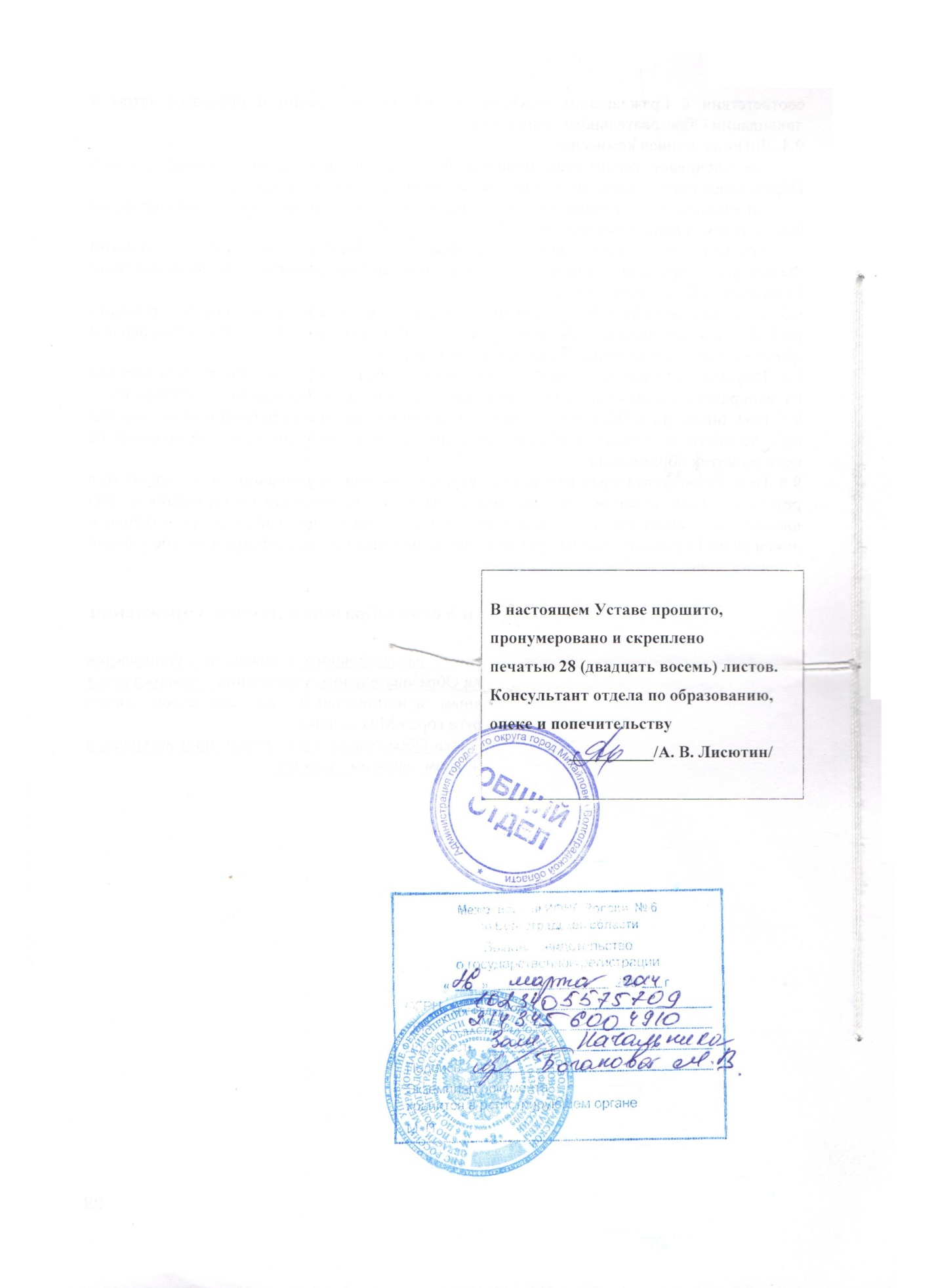 